TERMS AND CONDITIONS FOR EDUCATIONAL VISITSThank you for making an Educational booking with Birmingham Botanical Gardens. Here are some instructions to help you to plan your visit.HEALTH & SAFETYGroups are asked to provide the Education Team with accurate numbers of attending children and staff on arrival, in case of emergency. The Education Team will inform you of any maintenance or emergency repairs known to be taking place on site on the day of your visit.Please ensure that you brief all attendees about key risks before your visit. The up‐to‐date Education Risk Assessment can be found on‐line atwww.birminghambotanicalgardens.org.uk/education/teachers-resources-a-risk-assessments/. Please ensure that you inform the Education Team, via the booking form, of any relevant medical, behavioural or physical conditions that we need to be aware of (including nut and plant allergies). Groups are requested to bring their own first‐aider, as there will not always be one available at the Gardens. A first aid box is kept at Reception and is where the accident book is located, in which to record any incidents taking place on site. FREE PRE‐VISITSTeachers are welcome to conduct a free pre‐visit to carry out their own risk assessment, plan their self-guided time etc. at any time during the Gardens’ opening hours (www.birminghambotanicalgardens.org.uk/visitor-information/opening-times/). Please bring letter headed paper, signed by your Head Teacher and with the date of your visit, to allow you free entry at Reception (guests must be paid for). Teachers bringing their own cars onto our car park to conduct a pre‐visit, or on the day of the visit itself, must enter their registration numbers into the machine at Reception to avoid parking charges. (Please inform all of your drivers of this procedure - the Gardens do not have the ability to cancel fines!)ARRIVAL AND COACH INSTRUCTIONSThe Gardens open at 10am – please do not arrive before this time as we cannot permit entry for safety and insurance reasons, and there is no waiting area (other than the car park). Please enter with your group at the main Reception (not the Study Centre entrance).If travelling by coach, please see the teachers’ resources part of our website atwww.birminghambotanicalgardens.org.uk/education/teachers-resources-a-risk-assessments/ for our coach instructions, as coaches are not permitted to enter or park on our car park due to restricted space. Minibuses and cars are permitted to park in the car park and their registration numbers must be entered into the machine at Reception (if staying on-site for more than one hour) to avoid parking charges.TIMETABLEIf you have chosen to be self‐guided all day, you will need to plan your own timetable. There may be other groups booked in alongside you, so please be prepared to split your group and spread out on site to avoid congestion. Our busiest area tends to be the glasshouses, which become even busier in wet weather! If you have opted for teaching sessions, the Education Team will liaise with you about these before your visit. Sessions may be offered to you to be delivered either; back‐to‐back, concurrently or before and after your lunch break – this will depend on your visit times, other bookings and the length of the teaching sessions you have requested. The Education Team will advise on how best to structure your day in your visit confirmation. Teaching sessions are delivered to a group of up to 30 at a time, so please plan carefully for any time you are not in a teaching session. Please also plan for any snack/toilet breaks in your self‐guided time. Teaching sessions take place in; our dedicated classrooms, the Glasshouses, marquees, the Gallery or in the grounds, so please wear weather-appropriate clothing.In order to plan your visit in advance, you must inform the Education Team, via the booking form, if your group(s) cannot climb a spiral staircase.Please note that in the event of your school being late on the day and you missing the start of your allocated teaching session, the Education Team will do its best to offer you a later slot. However, if it is not possible to re‐schedule your session, we regret to advise that the full teaching rate will still be charged.LUNCH STORAGE/PROVISIONYour group may be required to eat lunch at different times and in different locations around the Gardens, so please be ready to split into groups on arrival (if you are bringing more than 30 children). It is best to have your groups planned before you arrive at Reception, since it will be busy with other visitors and space is restricted. Groups may choose to eat lunch in their allocated covered space or outside in the grounds, and are permitted to eat anywhere on the lawns or the many benches provided (please note that schools should only use the tables in front of the Pavilion Tea Room if making a purchase there - the Pavilion Tea Room reserves the right to move groups on from this area if they are eating their own packed lunches). Education groups are not permitted to eat their own packed lunches inside the tea room. We request that groups bring lunches with minimal or reusable packaging, and sort any waste into the appropriate recycling and refuse facilities available. We do not insist on groups taking their refuse away with them, but in order to help maintain the Gardens, we would be grateful if you could if you are able.Lunches may be stored in public spaces so it is important that you do not leave valuables, including gift shop money, with lunch bags. Lunch spaces may include outdoor marquees, part of the Gallery or classrooms up a spiral staircase (all may be shared with other schools). Please note the Gardens cannot accept liability for loss or damage to belongings left on site so we recommend that you keep valuables with you at all times. We regret that we are unable to provide teachers with hot drinks so please ask your colleagues and adult helpers to bring a flask if they require a hot drink during the visit or they can visit the Pavilion Tea Room. Please note that it gets very warm and humid in our glasshouses and visitors can easily become dehydrated. In hot weather, we recommend that visitors bring at least two drinks each since it is not possible to re‐fill bottles on site and we do not have any water fountains. TOILETSPlease note that all toilets are public toilets so teachers must ensure that pupils are supervised for safety reasons. Therefore, we strongly recommend groups bring both male and female staff whenever possible. Education staff are not permitted to supervise children in the toilets. Please ensure that pupils leave the toilets in a tidy state for other visitors to use.BEHAVIOURThe Gardens is an independent educational charity, for which the entry fee provides visitors with a beautiful and tranquil haven in the heart of Birmingham. Educational groups are warmly welcomed to enjoy the varied areas to explore in the Gardens. To respect the needs of all visitors, we ask groups to keep noise to a minimum and do not run on-site. Please ensure children are supervised at all times including in the playground, in the toilets and at lunchtimes. Please ensure that your school complies with your Local Authority’s recommendations for adult to pupil ratios. The Gardens reserves the right to ask any group that is behaving irresponsibly or spoiling the enjoyment of other visitors to leave the site immediately. Please note that if any group is seen to deliberately damage any plant on-site, a plant damage fee will automatically be added to your invoice.EDUCATION RESOURCESPlease see the many free teaching resources, including worksheets and teachers’ notes, available to download and print fromwww.birminghambotanicalgardens.org.uk/education/teachers-resources-a-risk-assessments/. We also offer orienteering maps to borrow for our orienteering trail. We do not provide any self-guided resources (except orienteering maps) on the day of your visit, so please ensure that you bring all that you require with you.In addition, there are fun and educational trails from just 50p per trail and explorer backpacks to hire at £2 each (plus £8 refundable deposit) – both available from Reception. CANCELLATION/CHANGE OF NUMBERYour booking form is a contract between you and the Gardens to an agreed date with an agreed number of children. If you cancel your visit within 4 weeks of the visit date, we regret that we will have to charge for the full number of people stated on the booking form, unless we can fill the date with another group.If the number of children in your group changes after you have completed the booking form, you must inform the Education Team in writing. This will be confirmed back to you to acknowledge the change. PAYMENTGroups may make payment to the Education Team on the day of their visit (by cash, cheque or debit/credit card) for which a receipt will be given. Alternatively, groups can be invoiced before or after their visit (only for groups of 10 children or more).A minimum charge will be levied for a teaching session with fewer than 15 children.GIFT SHOPGroups should ensure that no more than 10 children visit the shop at any one time, to prevent overcrowding. If groups prefer not to visit the shop but would still like to make a purchase, the shop can make up goody bags for collection instead. Please advise of your requirements on your booking form. (We are unable to invoice for any shop/goody bag purchases. They must be paid for on the day via cash, cheque or debit/credit card.)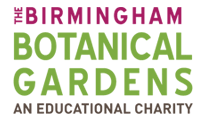 